COMPANY PROFILE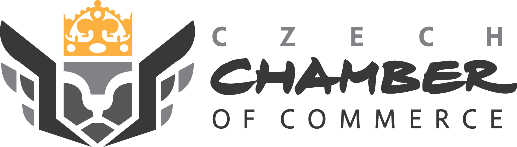 COMPANY PROFILECOMPANY PROFILECOMPANY PROFILECOMPANY PROFILECOMPANY PROFILECOMPANY PROFILECOMPANY NAME:COMPANY NAME:…………………………………………………………….……………………………………………………………...……..…………………………………………………………….……………………………………………………………...……..…………………………………………………………….……………………………………………………………...……..…………………………………………………………….……………………………………………………………...……..…………………………………………………………….……………………………………………………………...……..Address:………………………….………………...………………………….………………...………………………….………………...Website:………………………………..……..……………………………….………………………………..……..……………………………….Participant:………………………….………………...………………………….………………...………………………….………………...Position:………………………………..……..……………………………….………………………………..……..……………………………….Phone:………………………..…..……………...………………………..…..……………...………………………..…..……………...E-mail:………………………………..……..……………………………….………………………………..……..……………………………….Number of employees:Number of employees:Number of employees:…………….……………...Year of foundation:Year of foundation:………………………………………………………..Turnover last year (EUR):Turnover last year (EUR):Turnover last year (EUR):……………………………………………………..................................................................................……………………………………………………..................................................................................……………………………………………………..................................................................................……………………………………………………..................................................................................Logo:Logo:Logo:Logo:Logo:Logo:Logo:Company activities, products and services:(max. 500 characters)Company activities, products and services:(max. 500 characters)Company activities, products and services:(max. 500 characters)Company activities, products and services:(max. 500 characters)Company activities, products and services:(max. 500 characters)Company activities, products and services:(max. 500 characters)Company activities, products and services:(max. 500 characters)We are looking for:(distributors, clients, partners for joint-ventures, co-operation, etc.)We are looking for:(distributors, clients, partners for joint-ventures, co-operation, etc.)We are looking for:(distributors, clients, partners for joint-ventures, co-operation, etc.)We are looking for:(distributors, clients, partners for joint-ventures, co-operation, etc.)We are looking for:(distributors, clients, partners for joint-ventures, co-operation, etc.)We are looking for:(distributors, clients, partners for joint-ventures, co-operation, etc.)We are looking for:(distributors, clients, partners for joint-ventures, co-operation, etc.)I would like to meet following partners, contacts:I would like to meet following partners, contacts:I would like to meet following partners, contacts:I would like to meet following partners, contacts:I would like to meet following partners, contacts:I would like to meet following partners, contacts:I would like to meet following partners, contacts:Office: Florentinum (Reception A), Na Florenci 2116/15, 110 00 Prague 1tel.: +420 266 721 379, e-mail: mullerova1@komora.cz, www.komora.czOffice: Florentinum (Reception A), Na Florenci 2116/15, 110 00 Prague 1tel.: +420 266 721 379, e-mail: mullerova1@komora.cz, www.komora.czOffice: Florentinum (Reception A), Na Florenci 2116/15, 110 00 Prague 1tel.: +420 266 721 379, e-mail: mullerova1@komora.cz, www.komora.czOffice: Florentinum (Reception A), Na Florenci 2116/15, 110 00 Prague 1tel.: +420 266 721 379, e-mail: mullerova1@komora.cz, www.komora.czOffice: Florentinum (Reception A), Na Florenci 2116/15, 110 00 Prague 1tel.: +420 266 721 379, e-mail: mullerova1@komora.cz, www.komora.czOffice: Florentinum (Reception A), Na Florenci 2116/15, 110 00 Prague 1tel.: +420 266 721 379, e-mail: mullerova1@komora.cz, www.komora.czOffice: Florentinum (Reception A), Na Florenci 2116/15, 110 00 Prague 1tel.: +420 266 721 379, e-mail: mullerova1@komora.cz, www.komora.cz